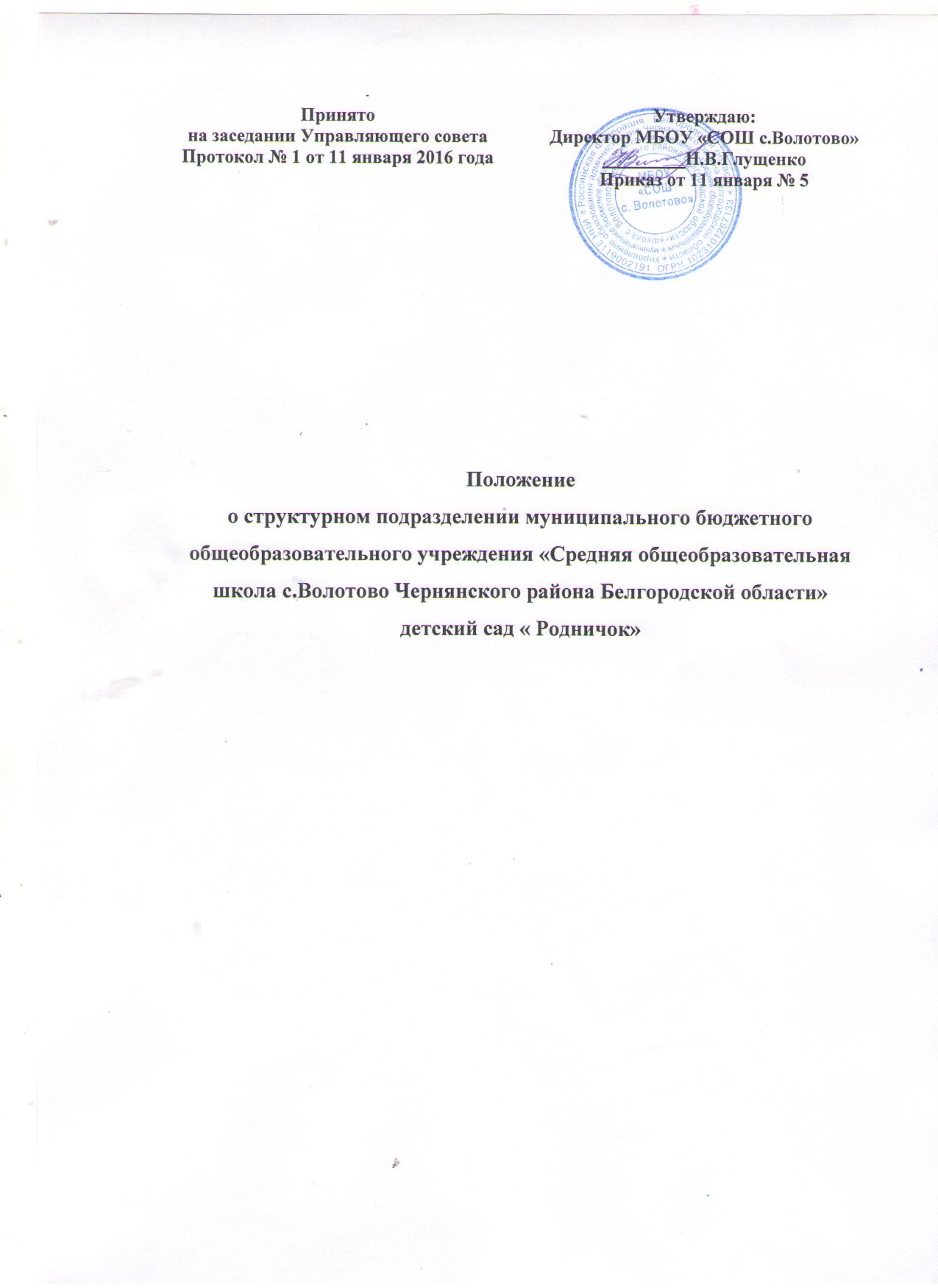 1.   Общие положения:1.1.      Настоящее Положение регулирует деятельность структурного подразделения МБОУ «СОШ с.Волотово»  детский сад «Родничок».1.2.    Детский сад в своей деятельности руководствуется Конституцией Российской Федерации, Законами Российской Федерации,  Федеральным законом Российской Федерации от 29 декабря 2012 г. №273 – ФЗ «Об образовании в Российской Федерации», Указами и Распоряжениями Президента Российской Федерации, Постановлениями и Распоряжениями Правительства Российской Федерации, Уставом МБОУ «СОШ с.Волотово», настоящим Положением.1.3.    Основными задачами Детского сада являются:охрана жизни и укрепление физического и психического здоровья детей;обеспечение познавательно-речевого, социально-личностного, художественно-эстетического и физического развития детей;воспитание с учётом возрастных категорий детей гражданственности, уважения к правам и свободам человека, любви к окружающей природе, Родине, семье;взаимодействие с семьей для обеспечения полноценного развития ребёнка;оказание консультативной и методической помощи родителям (законным представителям) по вопросам воспитания, обучения и развития детей;осуществление необходимой коррекции недостатков в физическом развитии детей.1.4.   Лицензирование образовательной деятельности и государственная аккредитация осуществляется в порядке, установленном Законом «Об образовании».1.5.      Детский сад реализует основную общеобразовательную программу дошкольного образования (ООП ДО) в группах общеразвивающей направленности.1.6.      Детский сад функционирует в режиме 12-часового пребывания детей с 7.00 до 19.00 часов по пятидневной рабочей неделе.1.7.      В Детском саду не допускается создание и деятельность организационных структур политических партий, общественно – политических и религиозных движений и организаций (объединений). Образование носит светский характер.1.8.      Детский сад несет в установленном законодательством Российской Федерации порядке ответственность за:невыполнение функций, определенных Уставом МБОУ «СОШ с.Волотово» и настоящим Положением;реализацию не в полном объеме основной общеобразовательной программы дошкольного образования;качество образования своих воспитанников;жизнь и здоровье детей и работников дошкольного образовательного учреждения во время образовательного процесса;нарушение прав и свобод воспитанников и работников дошкольного образовательного учреждения;иные действия, предусмотренные законодательством Российской Федерации.2.         Организация деятельности Детского сада.2.1.      Комплектование Детского сада осуществляется комиссией в срок с 31 мая по 1 сентября ежегодно в соответствии с Порядком комплектования муниципальных образовательных учреждений, реализующих основную общеобразовательную программу дошкольного образования. В течение всего учебного года при наличии свободных мест допускается комплектование групп.2.2.      Количество и наполняемость групп в Детском саду устанавливаются в зависимости от возраста детей, их состояния здоровья и имеющихся условий для осуществления образовательного процесса в соответствии с СанПиН 2.4.1.2660-10 «Санитарно-эпидемиологические требования к устройству, содержанию и организации режима работы в дошкольных организациях».2.3    Комплектование контингента Детского сада ведется в порядке очередности поступления заявлений родителей (законных представителей), за исключением случаев, предусмотренных п. 2.6 – 2.8 настоящего положения. Не допускается прием детей в Детский сад на конкурсной основе, через организацию тестирования.2.4  Приём детей производится на основании следующих документов:заявление от родителей (законных представителей);медицинское заключение;документ, удостоверяющий личность одного из родителей (законных представителей).2.5.   Дети с ограниченными возможностями здоровья, дети-инвалиды принимаются в Детский сад на основании заключения психолого-медико-педагогической комиссии при наличии необходимых условий для организации коррекционной работы в Детском саду.2.6.     Правом внеочередного  приема в Детский сад пользуются дети из семей:судей;прокурорских работников;граждан, подвергшихся воздействию радиации вследствие катастрофы на Чернобыльской АЭС;военнослужащих и сотрудников органов внутренних дел, Государственной противопожарной службы;погибших (пропавших без вести), умерших, ставших инвалидами сотрудников и военнослужащих специальных сил по обнаружению и пресечению деятельности террористических организаций и групп, их лидеров и лиц;сотрудников Следственного комитета РФ.2.7.      Правом первоочередного приема в Детский сад пользуются дети-инвалиды (при наличии необходимых условий), а также дети из семей:неполных, находящихся в трудной жизненной ситуации;работников учреждения;военнослужащих по месту жительства их семей;один из родителей которых является инвалидом;работающих одиноких родителей и одиноких родителей, являющихся учащимися или студентами очной формы обучения;оставшиеся без попечения родителей и находящиеся под опекой;медицинских, ветеринарных и иных работников, непосредственно участвующих в оказании противотуберкулёзной помощи, а также работников предприятий и организаций по производству, хранению продуктов животноводства, обслуживающих больных туберкулезом сельскохозяйственных животных;многодетных;медицинских работников.2.8. Правом первоочередного приема в Детский сад пользуются дети из семей по месту жительства:сотрудника полиции;сотрудника полиции, погибшего (умершего) вследствие увечья или иного повреждения здоровья, полученных в связи с выполнением служебных обязанностей;сотрудника полиции, умершего вследствие заболевания, полученного в период прохождения службы в полиции;гражданина Российской Федерации, уволенного со службы в полиции вследствие увечья или иного повреждения здоровья, полученных в связи с выполнением служебных обязанностей и исключающих возможность дальнейшего прохождения службы в полиции;гражданина Российской Федерации, умершего в течение одного года после увольнения со службы в полиции вследствие увечья или иного повреждения здоровья, полученных в связи с выполнением служебных обязанностей, либо вследствие заболевания, полученного в период прохождения службы в полиции, исключающих возможность дальнейшего прохождения службы в полиции;находящегося (находящихся) на иждивении сотрудника полиции, гражданина Российской Федерации, указанных в подпунктах 1-5;действие настоящего пункта распространяется на сотрудников органов внутренних дел, не являющихся сотрудниками полиции.2.9. Детям граждан, уволенных с военной службы, предоставляются места в Детском саду, не позднее месячного срока с момента  обращения гражданина, члена его семьи.2.10.     Детям сотрудников органов наркоконтроля предоставляются места в Детском саду по месту жительства, в течение трех месяцев со дня обращения сотрудников при соответствующей компенсации за счет средств Федеральной службы Российской Федерации по контролю за оборотом наркотиков.2.11.     В Детский сад принимаются дети от 1,5 лет до 7 лет.2.12. Зачисление ребенка в Детский сад осуществляется на основании приказа директора МБОУ «СОШ с.Волотово».2.13.     За ребенком сохраняется место в детском саду в случае его болезни, санаторно - курортного лечения, карантина, отпуска родителей (законных представителей) и временного отсутствия родителей (законных представителей) на постоянном месте жительства по уважительным причинам (болезнь, командировка), а также в летний период, вне зависимости от продолжительности отпуска родителей (законных представителей).2.14.     Отчисление ребенка из Детского сада осуществляется по заявлению родителей (законных представителей) воспитанника, оформляется приказом директора МБОУ «СОШ с.Волотово».2.15.     Медицинское обслуживание детей в детском саду обеспечивают органы здравоохранения: ОГБУЗ «Чернянская ЦРБ». Медицинские услуги в пределах функциональных обязанностей медицинского персонала оказываются бесплатно.2.16.  Работники детского сада периодически проходят медицинское обследование согласно требованиям СанПиН 2.4.1.2660-10 «Санитарно-эпидемиологические требования к устройству, содержанию и организации режима работы в дошкольных организациях».2.17.  Контроль над организацией питания осуществляет директор МБОУ «СОШ с.Волотово».3.   Организация образовательного процесса.3.1.  Обучение и воспитание в Детском саду ведётся на русском языке.3.2.  Содержание образовательного процесса в Детском саду определяется основной общеобразовательной программой дошкольного образования (ООП ДО), разрабатываемой им самостоятельно. Основная общеобразовательная программа дошкольного образования разрабатывается в соответствии с федеральными государственными требованиями к структуре основной общеобразовательной программы дошкольного образования и условиям её реализации, а также примерной основной образовательной программой дошкольного образования, которая определяет содержание обязательной части основной общеобразовательной программы дошкольного образования.3.3. В соответствии с целями и задачами, определёнными уставом, Детский сад может реализовывать дополнительные образовательные  программы и оказывать дополнительные образовательные услуги за пределами определяющих его статус образовательных программ с учетом потребностей семьи и на основе договора, заключаемого между Детским садом и родителями (законными представителями). 3.4. Организация режима дня и учебных занятий должна соответствовать действующим санитарно-эпидемиологическим правилам и нормативам.       Для детей раннего возраста от 1,5 до 3 лет непосредственно образовательная деятельность должна составлять не более 1,5 часа в неделю (игровая, музыкальная деятельность, общение, развитие движений). Продолжительность непрерывной непосредственно образовательной деятельности составляет не более 10 минут. Допускается осуществлять непосредственно образовательную деятельность в первую и во вторую половину дня (по 8-10 минут).      Максимально допустимый объем недельной образовательной нагрузки, включая реализацию дополнительных образовательных программ, для детей дошкольного возраста составляет:- в младшей группе (дети 4-го года жизни) – 2 часа 45 минут; - в средней группе (дети 5-го года жизни) – 4 часа;- в старшей группе (дети 6-го года жизни) – 6 часов 15 минут;-  в подготовительной группе (дети 7-го года жизни) – 8 часов 30 минут.      Продолжительность непрерывной непосредственно образовательной деятельности:-для детей 3-го года жизни – не более 10 минут;- для детей 4-го года жизни – не более 15 минут;- для детей 5-го года жизни – не более 20 минут;- для детей 6-го года жизни – не более 25 минут;- для детей 7-го года жизни – не более 30 минут.Максимально допустимый объем образовательной нагрузки в первой половине дня в младшей и средней группах не превышает 30 и 40 минут соответственно, а в старшей и подготовительной – 45 минут и 1,5 часа соответственно. В середине времени, отведенного на непрерывную образовательную деятельность, проводят физкультминутку. Перерывы между периодами непрерывной образовательной деятельности -  не менее 10 минут.       Непосредственно образовательная деятельность с детьми старшего дошкольного возраста может осуществляться во второй половине дня после дневного сна, но не чаще 2-3 раз в неделю. Ее продолжительность должна составлять не более 25-30 минут в день.      Занятия по дополнительному образованию для детей дошкольного возраста недопустимо проводить за счет времени, отведенного на прогулку и дневной сон. Их проводят:-  для детей 4-го года жизни  - не чаще 1 раза в неделю продолжительностью не более 15 минут;- для детей 5-го года жизни – не чаще 2 раз в неделю продолжительностью не более 25 минут;- для детей 6-го года жизни – не чаще 2 раз в неделю продолжительностью не более 25 минут;- для детей 7-го года жизни - не чаще 3 раз в неделю продолжительностью не более 30 минут.       В разновозрастных группах продолжительность непосредственно образовательной деятельности дифференцируется в зависимости от возраста ребенка.     Непосредственно образовательную деятельность по физическому развитию для детей от 3 до 7 лет организуют не менее 3-х раз в неделю.Длительность непосредственно образовательной деятельности зависит от возраста детей и составляет:- в младшей группе – 15 минут;- в средней группе – 20 минут;- в старшей группе – 25 минут;- в подготовительной группе – 30 минут.4.  Участники образовательного процесса, их права и обязанности.4.1.   Участниками образовательного процесса в Детском саду являются дети, их родители (законные представители),педагогические работники Детского сада.4.2.    Взаимоотношения между Детским садом и родителями (законными представителями) регулируются договором, включающим в себя взаимные права, обязанности и ответственность сторон, возникающие в процессе воспитания, обучения, развития, присмотра, ухода и оздоровления детей. 4.3.    Отношения ребёнка и персонала Детского сада строятся на основе сотрудничества, уважения личности ребёнка и предоставления ему свободы развития в соответствии с индивидуальными особенностями.4.4. Права воспитанников:Детский сад обеспечивает права каждого ребенка в соответствии с Конвенцией о правах ребенка, принятой 44 сессией Генеральной Ассамблеи ООН и действующим законодательством Российской Федерации. Ребенку гарантируется:охрана жизни и здоровья;защита от всех форм физического и психического насилия;защита его достоинства;удовлетворение потребностей в эмоционально-личностном общении;удовлетворение физиологических потребностей (в питании, сне, отдыхе и др.) в соответствии с его возрастом и индивидуальными особенностями развития;развитие его творческих способностей и интересов;образование в соответствии с государственными требованиями по всем направлениям развития ребёнка;предоставление оборудования, игр, игрушек, учебных пособий.4.5.Родители (законные представители) имеют право:защищать законные права и интересы ребенка;на охрану жизни и здоровья своего ребенка в Детском саду;на тактичное отношение педагога, уважение личного достоинства ребенка работниками Детского сада, сохранение семейной информации;принимать участие в работе педагогического совета с правом совещательного голоса;вносить предложения по улучшению работы с детьми, в том числе по организации дополнительных образовательных и медицинских услуг;присутствовать в группе, которую посещает ребенок, на условиях, определенных договором между Детским садом и родителями (законными представителями);заслушивать отчеты и информацию заместителя директора по УВР и педагогов о работе с детьми, финансово-хозяйственной деятельности;знакомиться с Положением о Детском саде;досрочно расторгать договор между Детским садом и родителями (законными представителями);иные права, предусмотренные законодательством Российской Федерации.4.6.  Родители (законные представители) обязаны:соблюдать условия договора между Детским садом и родителями (законными представителями) каждого ребенка;вносить ежемесячную плату за содержание ребенка в Детском саду в порядке и размере, установленном на основании распоряжения Учредителя МБОУ «СОШ с.Волотово»;посещать родительские собрания.4.7. Педагог Детского сада имеет право:участвовать в работе Педагогического Совета; выбирать, разрабатывать и применять образовательные программы (в том числе авторские), методики обучения и воспитания, учебные пособия и материалы;на защиту своей профессиональной чести, достоинства и деловой репутации;требовать от директора МБОУ «СОШ с.Волотово»  и заместителя директора создания условий, необходимых для выполнения должностных обязанностей;повышать квалификацию, профессиональное мастерство;аттестовываться на соответствующую квалификационную категорию;на свободу выбора и использование методик обучения и воспитания, учебных пособий и материалов в соответствии с образовательной программой, утвержденной Учреждением, методов оценки знаний воспитанников.участвовать в научно-экспериментальной работе; распространять свой педагогический опыт, получивший научное обоснование;дисциплинарное расследование нарушений педагогическим работником Детского сада норм профессионального поведения и (или) устава МБОУ «СОШ с.Волотово» может быть проведено только по поступившей на него жалобе, поданной в письменной форме. Копия жалобы должна быть передана данному педагогическому работнику.      Ход дисциплинарного расследования и принятые по его результатам решения могут быть преданы гласности только с согласия заинтересованного педагогического работника Детского сада, за исключением случаев, ведущих к запрещению заниматься педагогической деятельностью или при необходимости защиты интересов детей;на сокращённую продолжительность рабочего времени - не более 36 часов в неделю;в зависимости от должности и (или) специальности педагогическим работникам Детского сада с учетом особенностей их труда продолжительность рабочего времени, а также минимальная продолжительность ежегодного оплачиваемого отпуска устанавливаются Кодексом законов о труде Российской Федерации и иными нормативными правовыми актами Российской Федерации;в порядке, установленном законодательством Российской Федерации, на получение пенсии за выслугу лет до достижения ими пенсионного возраста, на бесплатную жилую площадь с отоплением и освещением в сельской местности, рабочих поселках (поселках городского типа), на первоочередное предоставление жилой площади. Размер, условия и порядок возмещения расходов, связанных с предоставлением указанных мер социальной поддержки, устанавливаются законодательными актами субъектов Российской Федерации;не реже чем через каждые 10 лет непрерывной преподавательской работы имеют право на длительный отпуск сроком до одного года, порядок и условия, предоставления которого определяются учредителем и (или) уставом МБОУ «СОШ с.Волотово».на дополнительные льготы, предоставляемые педагогическим работникам местными органами власти и коллективным договором.4.8.  Педагог Детского сада обязан:выполнять Положение о Детском саде, Устав МБОУ «СОШ с.Волотово»;соблюдать должностные инструкции, Правила внутреннего трудового распорядка, инструкции по охране труда и технике безопасности, другие локальные акты;поддерживать дисциплину на основе уважения человеческого достоинства воспитанников;применение методов физического и психологического насилия по отношению к воспитанникам не допускается;проходить периодический медицинский осмотр и сдавать санитарно-гигиенический минимум;сотрудничать с семьёй воспитанников по вопросам обучения и воспитания;выполнять приказы директора МБОУ «СОШ с.Волотово» и указания заместителя директора ;обладать профессиональными знаниями и умениями, постоянно их совершенствовать;нести ответственность за качество дошкольного образования воспитанников в соответствии с государственным образовательным стандартом, за реализацию образовательных программ;заботиться о здоровье воспитанников вместе с медицинскими работниками и нести ответственность за их жизнь;выполнять иные обязанности, предусмотренные законодательством Российской Федерации.4.9.      К педагогической деятельности в Детский сад допускаются лица, имеющие среднее профессиональное или высшее профессиональное образование. Образовательный ценз указанных лиц подтверждается документами государственного образца о соответствующем уровне образования и (или) квалификации.К педагогической деятельности не допускаются лица:лишенные права заниматься педагогической деятельностью в соответствии с вступившим в законную силу приговором суда;имеющие или имевшие судимость, подвергающиеся или подвергавшиеся уголовному преследованию (за исключением лиц, уголовное преследование в отношении которых прекращено по реабилитирующим основаниям) за преступления против жизни и здоровья, свободы, чести и достоинства личности (за исключением незаконного помещения в психиатрический стационар, клеветы и оскорбления), половой неприкосновенности и половой свободы личности, против семьи и несовершеннолетних, здоровья населения и общественной нравственности, а также против общественной безопасности;имеющие неснятую или непогашенную судимость за умышленные тяжкие и особо тяжкие преступления;признанные недееспособными в установленном федеральным законом порядке;имеющие заболевания, предусмотренные перечнем, утвержденным федеральным органом исполнительной власти, осуществляющим функции по выработке государственной политики и нормативно-правовому регулированию в сфере здравоохранения, социального развития, труда и защиты прав потребителей.5. Управление Детским садом.5.1       Управление деятельностью Детского сада осуществляется в соответствии с Уставом МБОУ«СОШ с.Волотово» , настоящим Положением.5.2       Управление Детским садом строится на принципах единоначалия и самоуправления, обеспечивающих государственно-общественный характер управления Детским садом. Формой самоуправления Детского сада является Педагогический Совет. Порядок его организации, работы и компетенции определяется Положением.5.3    Директор МБОУ «СОШ с.Волотово» несёт ответственность за деятельность Детского сада перед учредителем в пределах своих полномочий и функциональных обязанностей.5.4       Непосредственное управление деятельностью Детского сада осуществляет заместитель директора.5.5    Заместитель директора в соответствии с должностной инструкцией осуществляет свою деятельность в соответствии с законодательством Российской Федерации, Типовым положением о дошкольном образовательном учреждении, должностными обязанностями.5.6.   К компетенции заместителя директора относится:обеспечение функционирования Детского сада;составление проектов приказов, штатного расписания;составление графика работы сотрудников Детского сада, расписания непосредственно образовательной деятельности детей;установление заработной платы в зависимости от квалификации работника, сложности, интенсивности, количества, качества и условий выполняемой работы, а также компенсационные выплаты (доплаты и надбавки компенсационного характера) и стимулирующие выплаты (доплаты и надбавки стимулирующего характера, премии и иные поощрительные выплаты) в пределах бюджетных ассигнований, направляемых на оплату труда;распределение обязанностей между работниками Детского сада,разработка должностных инструкций, инструкций по охране труда по согласованию с директором МБОУ «СОШ с.Волотово»;составление отчетов о деятельности Детского сада;разработка и принятие по согласованию с директором МБОУ «СОШ с.Волотово» локальных актов Детского сада, планов развития;осуществление подбора и расстановки кадров;составление договора между Детским садом и родителями (законными представителями) ребенка.6.         Финансирование и имущество.6.1.      Детский сад осуществляет деятельность в соответствии с утвержденным учредителем в установленном порядке планом финансово-хозяйственной деятельности МБОУ «СОШ с.Волотово».6.2.      Бухгалтерский учёт по всем видам деятельности Детского сада осуществляется бухгалтерией управления образования муниципального образования «Чернянский район» по договору.6.3.  Финансовые средства Детского сада образуются из субсидии на выполнение муниципального задания.6.4     Детский сад несет ответственность за сохранность и эффективное использование закрепленного имущества.7  Реорганизация и ликвидация Детского сада.7.1.      Детский сад может быть реорганизован и ликвидирован в порядке, установленном законодательством Российской Федерации, в соответствии с Уставом МБОУ «СОШ с.Волотово» .8.         Внесение изменений и дополнений в Положение.8.1.      Изменения и дополнения в Положение утверждаются директором МБОУ «СОШ с.Волотово» в соответствии с Уставом МБОУ «СОШ с.Волотово».